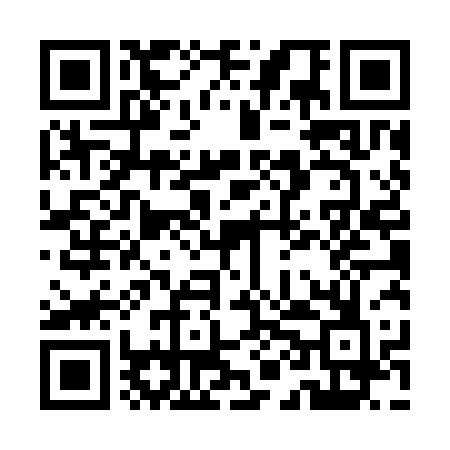 Prayer times for Keraninagar, BangladeshWed 1 May 2024 - Fri 31 May 2024High Latitude Method: NonePrayer Calculation Method: University of Islamic SciencesAsar Calculation Method: ShafiPrayer times provided by https://www.salahtimes.comDateDayFajrSunriseDhuhrAsrMaghribIsha1Wed4:005:2011:513:166:227:432Thu3:595:2011:513:166:237:433Fri3:585:1911:513:166:237:444Sat3:575:1811:513:156:247:455Sun3:565:1811:513:156:247:456Mon3:565:1711:513:156:247:467Tue3:555:1611:513:156:257:478Wed3:545:1611:503:146:257:479Thu3:535:1511:503:146:267:4810Fri3:535:1511:503:146:267:4911Sat3:525:1411:503:146:277:4912Sun3:515:1411:503:136:277:5013Mon3:505:1311:503:136:287:5114Tue3:505:1311:503:136:287:5115Wed3:495:1211:503:136:297:5216Thu3:485:1211:503:136:297:5317Fri3:485:1111:503:126:307:5318Sat3:475:1111:503:126:307:5419Sun3:475:1111:513:126:317:5520Mon3:465:1011:513:126:317:5521Tue3:465:1011:513:126:327:5622Wed3:455:1011:513:126:327:5723Thu3:455:0911:513:126:337:5724Fri3:445:0911:513:116:337:5825Sat3:445:0911:513:116:347:5926Sun3:435:0811:513:116:347:5927Mon3:435:0811:513:116:348:0028Tue3:425:0811:513:116:358:0029Wed3:425:0811:513:116:358:0130Thu3:425:0811:523:116:368:0231Fri3:415:0711:523:116:368:02